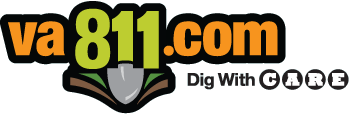 Virginia 811 is the “one call” Virginia communications center for excavators, contractors, property owners, and those planning any kind of excavation (digging) or demolition. Participating utilities are notified of the upcoming excavation work so they can locate and mark their underground facilities in advance to prevent possible damage to buried power, telecommunications, sewer, gas, and water lines.Calling 811 before you dig is required by law.  In addition, calling before you dig can make your construction, planting, or home improvement project safer while preventing utility outages that can be inconvenient or dangerous for your neighbors and expensive for you to repair.Call Before You DigDial 811 in Virginia or 
1-800-552-7001Or visit the following link:http://newtin.vups.org/newtinweb/vups_e-locate.html